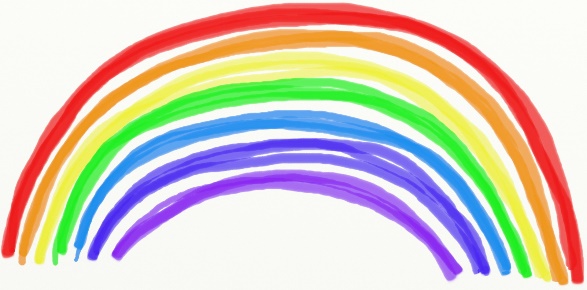 Home Learning ResourcesEarly yearswww.phonicsplay.co.uk  (Interactive phonics games)www.twinkl.co.uk  (covers all subjects)www.notimeforflashcards.com (Early education and creative play ideas and activities)www.gonoodle.com (Online interactive movement videos)www.cosmickids.com (Online yoga resource for kids)www.sensationalkids.it  (Resources: Handwriting Without Tears Products, Sensory, Learning and Play) www.helpkidzlearn.com (Online games and activities for early years and children with SEN along with creative resources. Eye gaze and Switch accessible )Primarywww.phonicsplay.co.uk  (Interactive phonics games)www.twinkl.co.uk  (covers all subjects)www.helpkidzlearn.com (Online games and activities for early years and children with SEN along with creative resources. Eye gaze and Switch accessible )www.bbc.co.uk/bitesize/topics/zf2f9j6/articles/z3c6tfr  (Typing programme for KS1)www.nessy.com/uk/product/nessy-fingers (Typing programme for KS2)www.typingclub.com  (Touch typing programme for KS2)https://kids.classroomsecrets.co.uk  (parent register for free)https://www.doorwayonline.org.uk  (range of maths and English activities)https://www.robinhoodmat.co.uk/learning-projects  (projects and tasks set by key stage)www.bbc.co.uk/cbeebies/games (Variety of educational games)https://learnenglishkids.britishcouncil.org/  (Range of English activities)www.kidsmathgamesonline.com/ (Range of Maths activities)Secondary - Englishwww.rsc.org.uk/education/teacher-resources/  (Teaching packs and resources)www.poetrysociety.org.uk (Lesson packs and poetry to read and watch) www.excellencegateway.org.uk/interactive-resources/literacy (Foundation learning)www.teachitenglish.co.uk (Free subscription until end of April)www.bbc.co.uk/bitesize www.bl.uk (British library online resources) https://elt.oup.com/student/oupesecondary/?cc=gb&selLanguage=en www.englicious.org (grammar resources)https://classroommagazines.scholastic.com/support/learnathome.html (American site – KS3 articles to read and daily projects)https://www.youngwriters.co.uk/ (regular writing competitions)https://achemicalorthodoxy.wordpress.com/2018/08/18/retrieval-roulettes/ (creates Q&A retrieval quizzes) https://www.travelandleisure.com/attractions/museums-galleries/museums-with-virtual-tours (list of museums with virtual tours 3)https://www.lbq.org/QuestionSets (questions and quizzes set by year group and subject) Secondary – Mathswww.teachitmaths.co.uk (Free subscription until end of April)www.topmarks.co.uk  (A range of websites and games – filter by key stage and subject)www.bbc.com/education www.nrich.maths.org/9465 www.cimt.org.uk/projects/mep/index.htm (Select key stage to find interactive and printable resources)www.mrbartonmaths.com (Teaching videos and printable worksheets)Secondary - Sciencehttps://global.oup.com/education/content/secondary/key-issues/ks3-science/?view=ProductList&region=uk (Teaching packs and learning resources)www.schoolscience.co.uk (Articles, lessons and resources)https://www.teachitscience.co.uk/ (Free online subscription until end of April) http://www.bbc.co.uk/schools/websites/11_16/site/science.shtml https://www.borntoengineer.com/stem-classroom-toolkit/antibubbles (KS3 science & STEM video and lesson resources)Suitable for all ages https://www.youtube.com/watch?v=d3LPrhI0v-w  (Joe Wicks daily workout)https://www.youtube.com/user/CosmicKidsYoga  (Yoga for kids)https://worldbook.kitaboo.com/reader/worldbook/index.html#!/  (World Book Online have 3,000 ebooks and audiobooks for free)https://www.willowsmusical.com/  (The Wind in the Willows stage show is now streaming for free)https://www.bbc.co.uk/programmes/p06q9h6q (BBC Sounds App is free and has a children’s section with audiobooks, there is also a Mindful Mix of classical music which is very relaxing and might be helpful to you at the end of a busy day)https://www.worldofdavidwalliams.com/elevenses/  (David Walliams is doing free audiobooks of his stories)Edinburgh Zoo - https://www.edinburghzoo.org.uk/webcams/koala-cam/#koalacam Dublin Zoo - https://www.dublinzoo.ie/animals/animal-webcams/ San Diego Zoo - https://zoo.sandiegozoo.org/live-cams Paignton Zoo - https://www.paigntonzoo.org.uk/explore/webcams 